CZWARTEK 16.04.2020 -  propozycje działań i aktywności dzieci w domu dla dzieci 
z grupy IITemat kompleksowy: Nieodgadniony świat Kosmosu.Temat dnia:  Księżyc i Słońce. Cele: dziecko	 wie, że Słońce jest gwiazdą,wie, że Ziemia krąży wokół Słońca, doskonali sprawność ruchową, doskonali koordynację wzorkowo-ruchową,z uwagą słucha tekstu czytanego przez osobę dorosłą,rozwija twórcze myślenie,klasyfikuje obrazki wg podanego kryterium,słucha z zaciekawieniem informacji o Kosmosie,rozwija sprawności manualne,wykonuje pracę plastyczną wg instrukcji osoby dorosłej.1. „Statki” – ćwiczenia oddechowePrzebieg:Przygotuj jak największą miskę wypełnioną do połowy wodą, postaw ją na stoliku.Po przeciwnych stronach stolika ustaw krzesełka. Na wodę połóż korek od wina, któryna chwilę stanie się statkiem (żeby urozmaicić zabawę, możesz z korka zrobić statekz prawdziwego zdarzenia, wbijając wykałaczkę i mocując na niej żagiel z karteczkisamoprzylepnej). Dzieci siadają naprzeciwko siebie przy stoliku, nabierają powietrzenosem i energicznie wypuszczają je ustami. Czy któremuś kapitanowi statku uda sięprzybić do brzegu? Zabawa trwa aż do momentu, kiedy wszystkie dzieci wcielą sięw kapitana.2. „Księżyc i ja” – wspólne słuchanie wierszaPrzebieg:Przeczytaj maluchom wiersz:Zobaczyłem kiedyś księżycI mam pewność, żeOn tak samo w tym momencieDojrzał z góry mnie.Patrzyliśmy tak na siebie,Z dwóch przeciwnych stron.Ja na ziemi, a na niebieZnajdował się on.On srebrzystym blaskiem płonął,Bo dar taki ma.A latarką zapalonąKiwałem mu ja.Mógł mnie widzieć niewyraźnie,Trochę jak przez mgłę,Pomyślałem wtedy właśnie,Wiem, co zrobię, wiem!Gdy następna pełnia takaRoztoczy swój blask,Wypożyczę od strażakaPiękny, lśniący kask.3. „Słońce i księżyc – dzień i noc” – opowieść ruchowaPrzebieg:Do zabawy potrzebne będą szarfy w dwóch kolorach: żółtym i niebieskim. Dziecistają w kole, podejdź do każdego malucha i wręcz mu szarfę. Obdarowuj szarfą nazmianę: jedno dziecko otrzymuje żółtą, drugie niebieską i tak dalej, aż każdy uczestnikzabawy będzie ją miał. Teraz zrób kolejną rundę, podejdź do każdego i ustal, czy jestsłońcem (szarfa żółta), czy księżycem (niebieska). Wszystkie słońca symbolizują dzień,księżyce zaś – noc. Wyjaśnij „słoneczkom”, że kiedy o sobie usłyszą, wykonują Twojepolecenia. To samo „księżyce”. Zatem zadaniem wszystkich uczestników zabawy jestuważne słuchanie tego, o czym opowiadasz, i odpowiednie reagowanie ruchowe naTwoje słowa.A oto opowieść dla Was:Słońce wstało, przeciągnęło się powoli i uśmiechnęło do wszystkich. Rozpoczynasię dzień. Słońce wędruje po niebie, przechadza się wesoło, maszeruje raźniei z uśmiechem na buzi. Wędrowało tak godzinę, dwie, trzy, i jeszcze więcej, aż sięzmęczyło i postanowiło zwolnić krok. Przechadza się teraz powoli, coraz bardziejzgarbione, chyli się ku zachodowi. Dzień się kończy. Słońce idzie spać. Niebociemnieje i rozpoczyna się noc. Księżyc wędruje po niebie, przechadza się wesoło,maszeruje raźnie i z uśmiechem na buzi. Wędrował tak godzinę, dwie, trzy i jeszczewięcej, aż się zmęczył i postanowił zwolnić krok. Przechadza się teraz powoli, corazbardziej zgarbiony. Noc przemija, księżyc idzie spać, bo idzie dzień i wschodzisłońce....4. „Rytmy” – zabawa matematycznaPrzebieg:Rozłóż na podłodze małe słońca i półksiężyce wycięte z kolorowego papieru.Zadaniem uczestników zabawy jest samodzielne ułożenie rytmu: dzień – noc naplanie koła, które symbolizuje niezmienność nadchodzenia dnia po nocy.5. Ćwiczenie nóg „Jak sprężynka”. Przebieg:Dzieci wykonują rytmiczne przysiady i wspięcia w tempie uderzeń  w bębenek.6. „Słonko” – praca plastyczna.Przebieg:Poproś dzieci o wykonanie polecenia:Żółtą świecową kredką pokoloruj słońce i jego promyki. Pędzlem umoczonymw niebieskiej farbie zamaluj cały rysunek. Widzisz, słoneczko nie dało się zamalować!Poniżej załączamy dodatkowe pomoce i propozycje zadań:Filmik edukacyjny „Paxi bada Księżyc!” :https://www.youtube.com/watch?v=DYdAR2F7KTY Piosenka  „Układ Słoneczny”https://www.youtube.com/watch?v=MqrAV8D2zMg  Życzymy miłej zabawyWychowawczynie z gr II 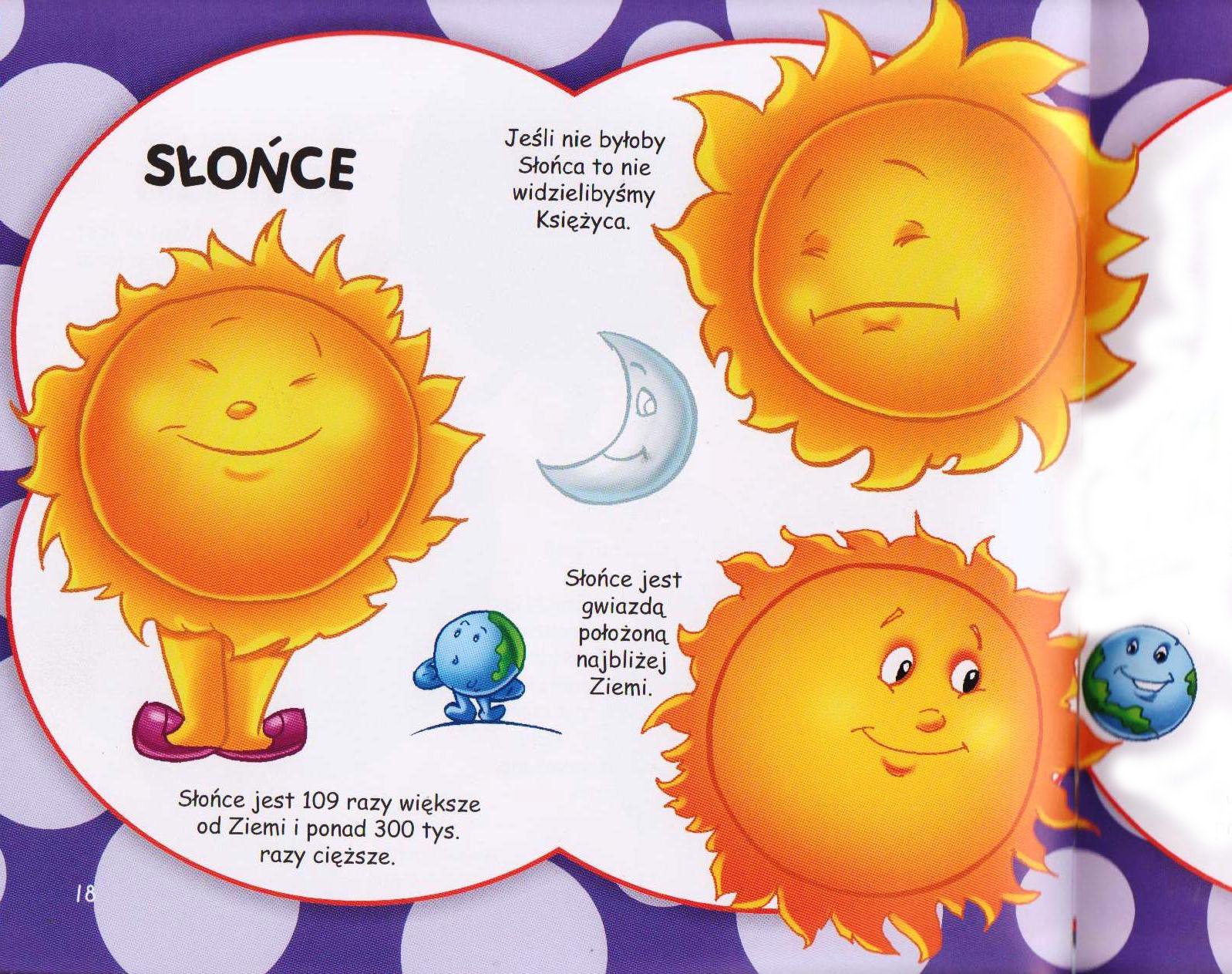 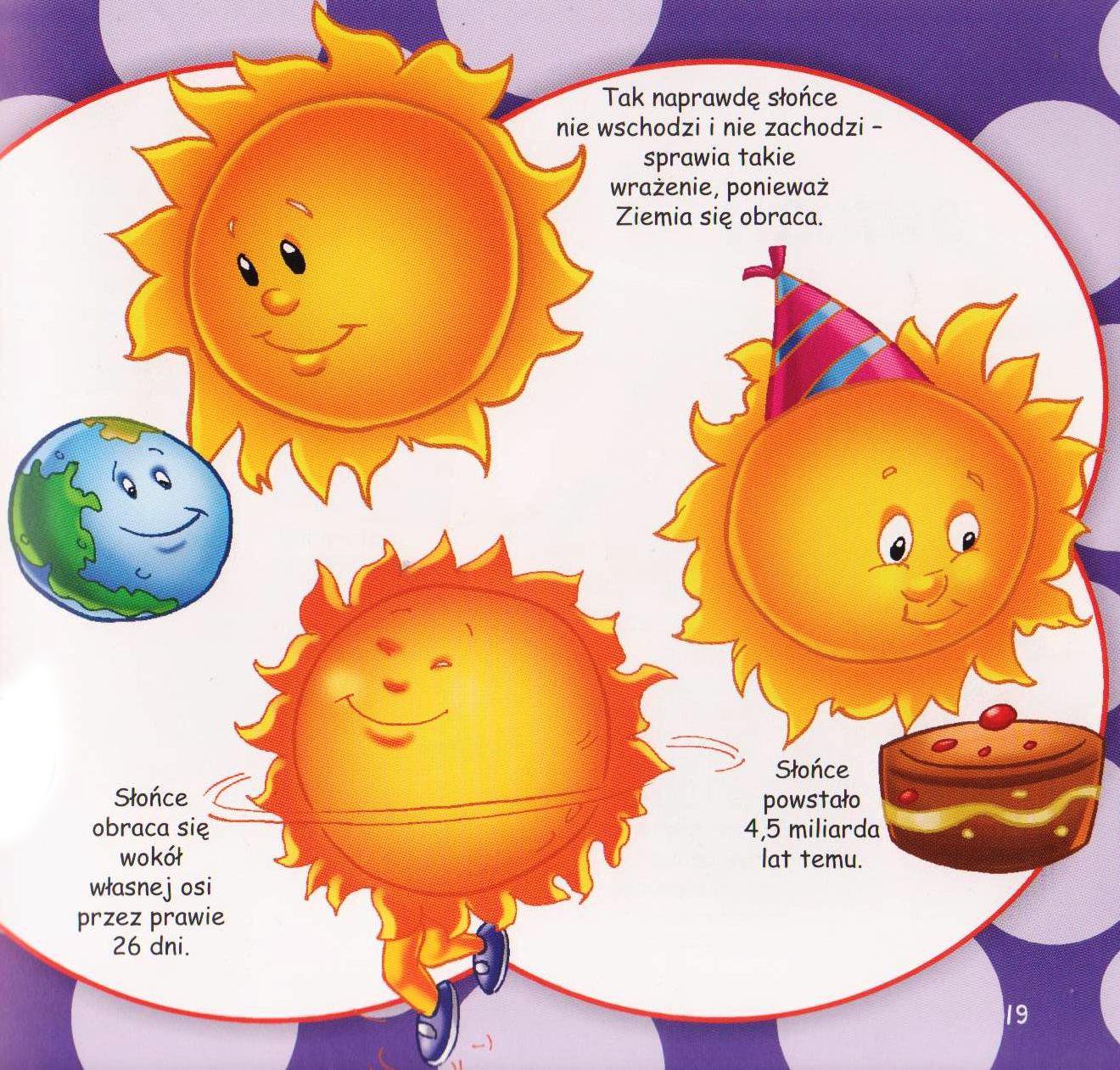 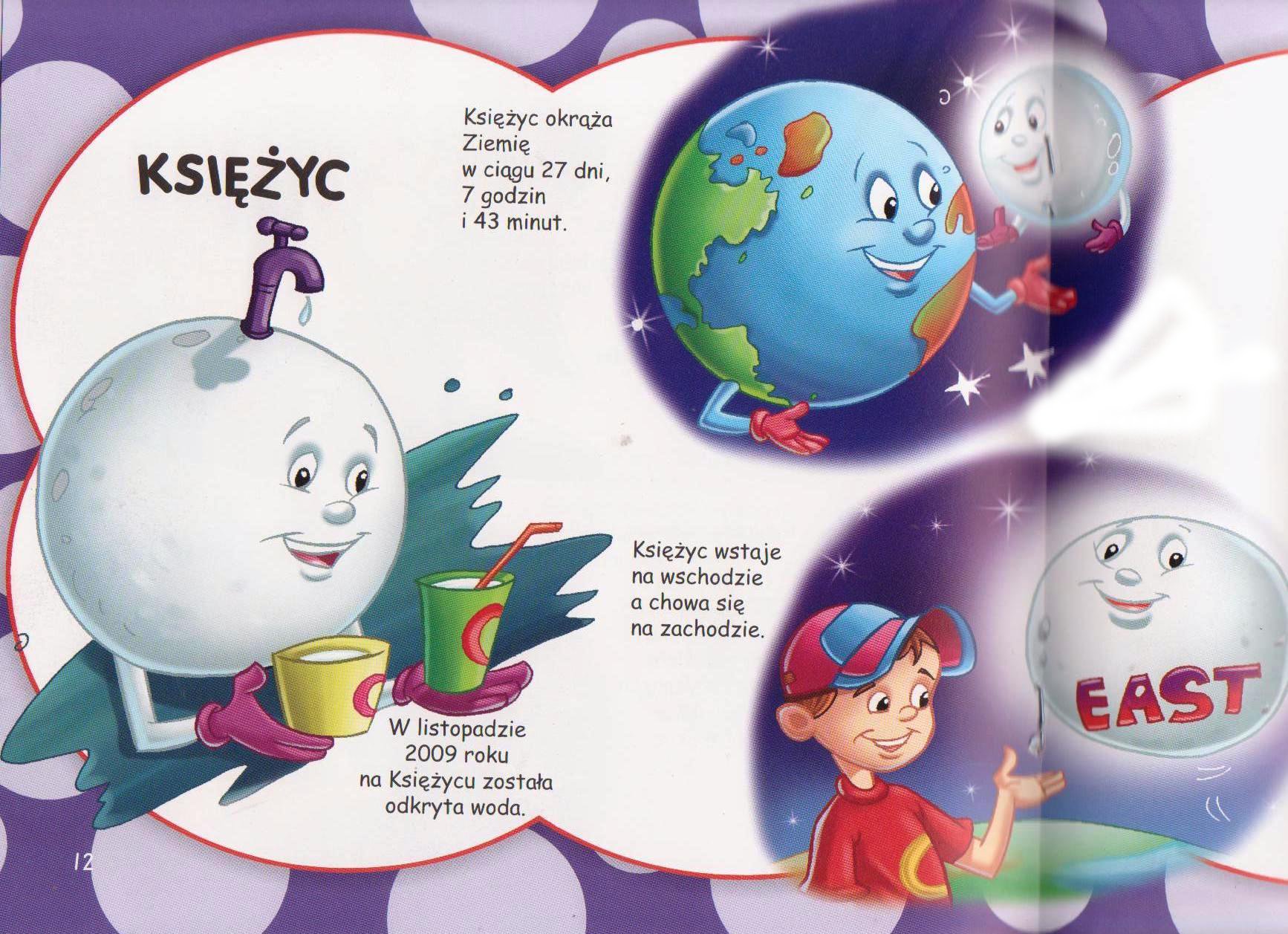 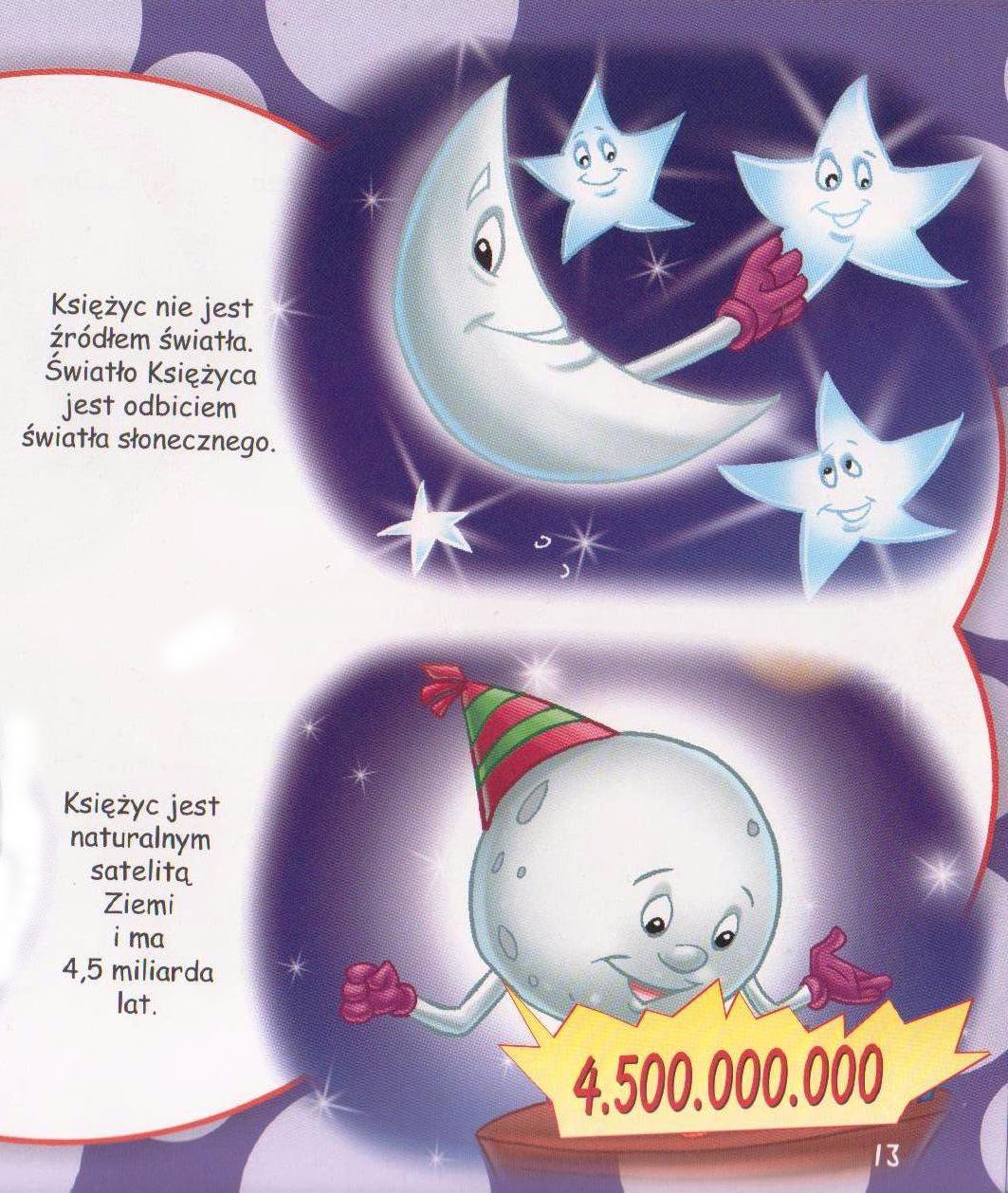 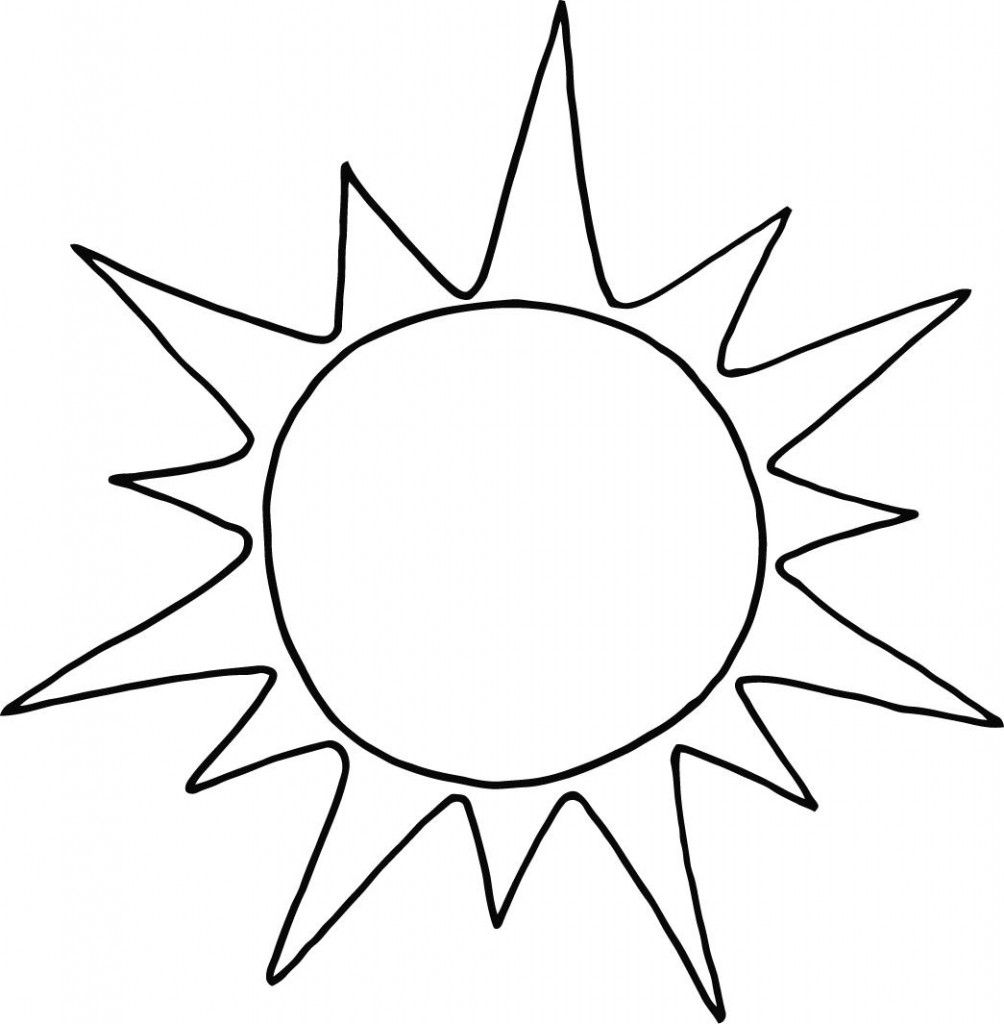 